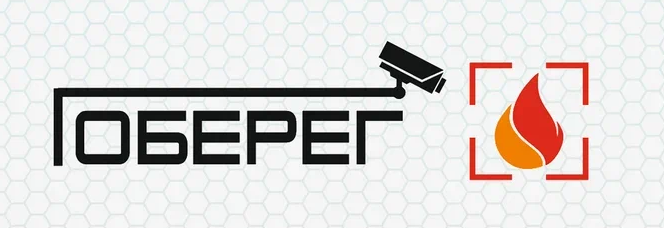 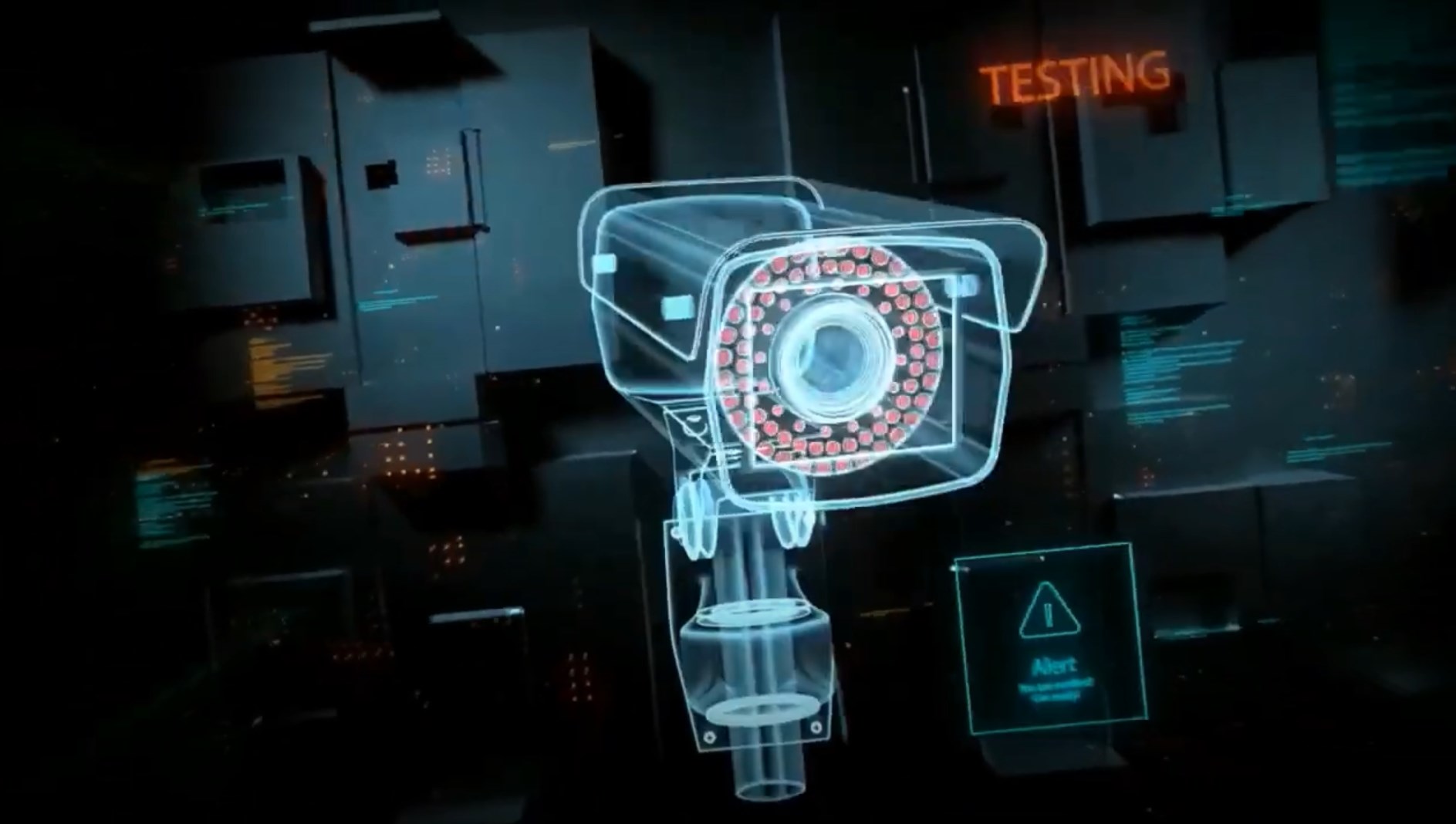 Описание программыПрограмма «Оберег Плюс. Распознавание возгораний и задымлений» позволяет мгновенно распознавать возгорания и задымления, как в потоке людей в городских условиях, так и на открытой местности при помощи камер видеонаблюдения, которые сегодня используются повсеместно. После определения угрозы, программа обратит внимание оператора на нужную камеру и выполнит запрограммированные действия.ХарактеристикиСкорость работыНа бюджетном ГПУ (Mobile RTX 3070 c 8 GB памяти) поддерживается до 16 камер с высоким FPS, с возможностью распознавания возгораний и задымлений на дистанциях донескольких километров. Серверный режимСуществует возможность работы в серверном режиме и подбор оборудования под ваши нужды и возможности, в том числе использование имеющегося.Технические требованияМинимальные требования для рабочего места:Оптимальные требования для рабочего места:Требования к камерам:Требования к операционной системеОперационная система должна удовлетворять следующим требованиям:Linux/GTKBashC++ (кроме демо-версии программы)CUDA (кроме демо-версии программы)OpenCV (для демо-версии устанавливается автоматически, для остальных версий требуется ручная установка)Подготовка и установка демо-версии ПО «Оберег Плюс. Распознавание возгораний и задымлений»Ограничения демо-версии ПО «Оберег Плюс. Распознавание возгораний и задымлений»Демо-версия ПО «Оберег Плюс. Распознавание возгораний и задымлений» предоставляется исключительно для оценки пользователем интерфейса программы и не предназначена для распознавания возгораний и задымлений в реальных проектах. Используемая в демо-версии нейросеть урезана по своим рабочим параметрам до возможности работать только на CPU компьютера без использования GPU, обязательного для клиентских и серверных версий ПО «Оберег Плюс. Распознавание возгораний и задымлений»Искусственно ограничены следующие параметры нейросети:- дальность распознавания возгораний и задымлений- качество распознавания возгораний и задымленийУстановка зависимостей демо-версии программы «Оберег Плюс. Распознавание возгораний и задымлений» для ОС Ubuntu 20.04.Убедитесь, что в файле /etc/apt/sources.list указан репозиторий archive.ubuntu.com со следующими параметрами:deb http://archive.ubuntu.com/ubuntu/ focal-updates main restricted universe multiverseесли он отсутствует, то добавьте его первым по списку репозиторием.Обновите установленные пакеты до текущих версий:sudo apt update
sudo apt upgradeУстановка демо-версии ПО «Оберег Плюс. Распознавание возгораний и задымлений»Скопируйте файл firecheck-demo-1.0_1.deb в выбранную папку и выполните команду:sudo apt install ./firecheck-demo-1.0_1.debПодготовка к работе демо-версии Для описания видеоисточника, достаточно указать параметры соединения с камерами.В командной строке формат параметров:--urlN=urlДля предоставленной демо-версии клиентского комплекса ПО N может быть в пределах от 1 до 4.Пример:firecheck ---url1=rtsp://192.168.1.168/onvif1 \
--url2=rtsp://login:password@192.168.1.169:5554/onvif1 \
--url3=rtsp://login:password@192.168.1.170 \
--url4=rtsp://login:password@192.168.1.171/ch01/0Далее, если вы пользуйтесь демо-версией ПО «Оберег Плюс. Распознавание возгораний и задымлений», можно переходить к инструкции пользователя клиентской версии.Подготовка и установка ПО «Оберег Плюс. Распознавание возгораний и задымлений»Установка зависимостей программы «Оберег Плюс. Распознавание возгораний и задымлений» для ОС Ubuntu 20.04.Убедитесь, что в файле /etc/apt/sources.list указан репозиторий archive.ubuntu.com со следующими параметрами:deb http://archive.ubuntu.com/ubuntu/ focal-updates main restricted universe multiverseесли он отсутствует, то добавьте его первым по списку репозиторием.Обновите установленные пакеты до текущих версий:sudo apt update
sudo apt upgradeДля установки полноценной версии ПО «Оберег Плюс. Распознавание возгораний и задымлений» требуется самостоятельная установка ПО CUDA/CuDNN/TensorRT с сайта NVidia и настройка компиляции OpenCV с указанием доступности этих пакетов.Очистка системы от установленных ранее драйверов и пакетовsudo apt-get --purge remove nvidia
sudo apt-get --purge remove "*nvidia*"
sudo apt-get --purge remove "*cublas*" "cuda*" "nsight*"
sudo rm -rf /usr/local/cuda*
sudo apt-get autoremove
sudo apt-get autoclean
sudo rebootСкачивание локальных версий пакетов- cuda-repo-ubuntu2004-11-6-local_11.6.2-510.47.03-1_amd64.deb
- cudnn-local-repo-ubuntu2004-8.4.0.27_1.0-1_amd64.deb
- nv-tensorrt-repo-ubuntu2004-cuda11.6-trt8.4.0.6-ea-20220212_1-1_amd64.deb в данной инструкции не рассматривается. Для их получения необходимо перейти на сайт: https://developer.nvidia.com. До скачивания уточните в разделе документации, какие версии пакетов CUDA, CUDNN и TensorRT совместимы между собой в настоящий момент.Подробная инструкция расположена на сайте NVidia:
https://docs.nvidia.com/cuda/cuda-toolkit-release-notes/index.htmlТак же следует учитывать, что у вас может быть устаревшее оборудование (например, NVidia K80), поддержка которого может отсутствовать в текущих версиях пакетов. В этом случае необходимо будет найти и скачать их архивные версии.Ниже показан пример одной из возможных последовательностей команд, ведущих к установке пакетов  CUDA, CUDNN и TensorRT:sudo apt-get install nvidia-driver-510
sudo reboot
wget https://developer.download.nvidia.com/compute/cuda/repos/ubuntu2004/x86_64/cuda-ubuntu2004.pin
sudo mv cuda-ubuntu2004.pin /etc/apt/preferences.d/cuda-repository-pin-600
sudo dpkg -i cuda-repo-ubuntu2004-11-6-local_11.6.2-510.47.03-1_amd64.deb
sudo apt-key add /var/cuda-repo-ubuntu2004-11-6-local/7fa2af80.pub
sudo apt-get update
sudo apt-get -y install cuda
sudo dpkg -i cudnn-local-repo-ubuntu2004-8.4.0.27_1.0-1_amd64.deb
sudo apt-get update
sudo apt-get install libcudnn8=8.4.0.27-1+cuda11.6
sudo apt-get install libcudnn8-dev=8.4.0.27-1+cuda11.6
sudo dpkg -i nv-tensorrt-repo-ubuntu2004-cuda11.6-trt8.4.0.6-ea-20220212_1-1_amd64.deb
sudo apt-get update
sudo apt-get install tensorrt
sudo apt-get install python3-libnvinfer-dev
sudo -H pip3 install -U pip numpy onnx
sudo apt-get install onnx-graphsurgeon
Установка OpenCV с зависимостями и поддержкой CUDA и CUDNNДалее предполагается, что архивы opencv.zip и opencv_contrib.zip будут скачаны в каталог ~/Downloads/, что явно учитывается в переменной  OPENCV_EXTRA_MODULES_PATH во время сборки OpenCV утилитой cmake.Поддерживаются версии OpenCV от 4.6.0 до 4.9.0. Сборка для всех указанных версий аналогична. В примере для конкретности использована версия 4.6.0.cd ~
mkdir Downloads
cd Downloads
wget -O opencv.zip https://github.com/opencv/opencv/archive/refs/tags/4.6.0.zip
wget -O opencv_contrib.zip https://github.com/opencv/opencv_contrib/archive/refs/tags/4.6.0.zip
sudo apt-get install libnetplan0
sudo apt-get install netplan.io
sudo apt-get install libyaml-cpp-dev
sudo apt-get install curl
sudo apt-get install libcurl4-openssl-dev
sudo apt install build-essential cmake pkg-config unzip yasm git checkinstall
sudo libjpeg-dev libpng-dev libtiff-dev
sudo apt install libavcodec-dev libavformat-dev libswscale-dev libavresample-dev
sudo apt install libgstreamer1.0-dev libgstreamer-plugins-base1.0-dev
sudo apt install libxvidcore-dev x264 libx264-dev libfaac-dev libmp3lame-dev libtheora-dev 
sudo apt install libfaac-dev libmp3lame-dev libvorbis-dev
sudo apt install libopencore-amrnb-dev libopencore-amrwb-devsudo apt-get install libdc1394-22 libdc1394-22-dev libxine2-dev libv4l-dev v4l-utils
pushd /usr/include/linux
sudo ln -s -f ../libv4l1-videodev.h videodev.h
popd
sudo apt-get install python3-dev python3-pip
sudo apt install python3-testresources
sudo apt-get install libgtk-3-dev
sudo apt-get install libtbb-dev
sudo apt-get install libatlas-base-dev gfortran
sudo apt-get install libprotobuf-dev protobuf-compiler
sudo apt-get install libgoogle-glog-dev libgflags-dev
sudo apt-get install libgphoto2-dev libeigen3-dev libhdf5-dev doxygen
sudo apt-get install git
unzip opencv_contrib.zip
unzip opencv.zip
cd opencv-4.6.0
mkdir build
cd buildДля сборки необходимо указать правильную версию архитектуры CUDA SM в переменной CUDA_ARCH_BIN. Для вашего GPU вы можете посмотреть её на сайте NVidia: https://developer.nvidia.com/cuda-gpus или кратко, по поколениям: https://docs.nvidia.com/cuda/cuda-compiler-driver-nvcc/index.html#virtual-architecture-feature-listcmake -D CMAKE_BUILD_TYPE=RELEASE \
-D CMAKE_INSTALL_PREFIX=/usr/local \
-D WITH_TBB=ON \
-D ENABLE_FAST_MATH=1 \
-D CUDA_FAST_MATH=1 \
-D WITH_CUBLAS=1 \
-D WITH_CUDA=ON \
-D BUILD_opencv_cudacodec=OFF \
-D WITH_CUDNN=ON \
-D OPENCV_DNN_CUDA=ON \
-D CUDA_ARCH_BIN=8.6 \
-D WITH_V4L=ON \
-D WITH_QT=OFF \
-D WITH_OPENGL=ON \
-D WITH_GSTREAMER=ON \
-D OPENCV_GENERATE_PKGCONFIG=ON \
-D OPENCV_PC_FILE_NAME=opencv.pc \
-D OPENCV_ENABLE_NONFREE=ON \
-D OPENCV_PYTHON3_INSTALL_PATH=/usr/lib/python3/dist-packages \
-D PYTHON_EXECUTABLE=/usr/bin/python3 \
-D OPENCV_EXTRA_MODULES_PATH=~/Downloads/opencv_contrib-4.6.0/modules \
-D INSTALL_PYTHON_EXAMPLES=OFF \
-D INSTALL_C_EXAMPLES=OFF \
-D BUILD_PERF_TESTS=OFF \
-D BUILD_TESTS=OFF \
-D BUILD_EXAMPLES=OFF ..
make
sudo make installУстановка поддержки звука sudo apt-get install alsa-base alsa-utils  gstreamer1.0-alsa
sudo apt-get install libasound2 libasound2-data  libasound2-plugins
sudo apt-get install libasound2-dev linux-sound-baseУстановка поддержки транскодирования видео (опционально)sudo apt-get install gstreamer1.0-plugins-base gstreamer1.0-plugins-good
sudo apt-get install  gstreamer1.0-plugins-ugly
sudo apt-get install  gstreamer1.0-rtsp gstreamer1.0-toolsУстановка поддержки SQL БД (опционально)В случае приобретения ПО «Оберег Плюс. Распознавание возгораний и задымлений» с поддержкой работы с SQL БД, вы можете использовать БД для хранения истории сработок, обеспечения доступа к ним через web-интерфейс посредством REST-запросов и поддержки пользовательского механизма нотификации (реализован для PostgreSQL и Oracle).ПО «Оберег Плюс. Распознавание возгораний и задымлений» работает с БД, поддерживающими ODBC-драйвера. Версии с поддержкой Oracle OCI или других высокопроизводительных интерфейсов к БД предоставляются по запросу.В БД должна присутствовать таблица alarms. В случае использования PostgreSQL, она может быть создана с использованием следующего DDL:CREATE TABLE alarms (   id serial primary key,   cam int not null,   tstamp timestamp not null,   rec_class int not null,   img bytea not null);Если вы планируете использовать механизм поддержки пользовательской нотификации, с нашей реализацией в качестве основы, вам необходима очередь сообщений с именем new_alarm_added. В случае использования PostgreSQL, она может быть создана с использованием следующего DDL:CREATE or REPLACE FUNCTION notify_new_alarm()    RETURNS trigger     LANGUAGE 'plpgsql'as $BODY$declarebegin    if (tg_op = 'INSERT') then        perform pg_notify('new_alarm_added',         json_build_object(             'id', NEW.id,             'cam', NEW.cam,             'tstamp', NEW.tstamp,             'rec_class', NEW.rec_class           )::text);    end if;    return null;end$BODY$;CREATE TRIGGER after_insert_alarm    AFTER INSERT    ON alarms    FOR EACH ROW    EXECUTE PROCEDURE notify_new_alarm(); Установка версии ПО «Оберег Плюс. Распознавание возгораний и задымлений»Скопируйте файл firecheck-1.0_1.deb в выбранную папку и выполните команду:sudo apt install ./firecheck-1.0_1.debПодготовка к работеВсе аргументы командной строки, кроме имени нейросети, задаются в формате —key=valueОбязательными параметрами для запуска ПО «Оберег Плюс. Распознавание возгораний и задымлений» являются только описания видеоисточников. Для описания видеоисточника, достаточно указать параметры соединения с камерами.В командной строке формат параметров:--urlN=url для сетевого видеоисточника или--inputN=path для использования видеофайлаДля демо-комплекса ПО, передаваемого с целью оценки пользователем интерфейса программы, N может быть в пределах от 1 до 4.Для клиентского комплекса ПО N может быть в пределах от 1 до 4...64, в зависимости от версии программы и договора поставки.Для серверной версии ПО N может быть в пределах от 1 до 4...1024, в зависимости от версии программы и договора поставки.Пример:firecheck ---url1=rtsp://192.168.1.168/onvif1 \
--url2=rtsp://login:password@192.168.1.169:5554/onvif1 \
--url3=rtsp://login:password@192.168.1.170 \
--url4=rtsp://login:password@192.168.1.171/ch01/0В случае, если договор поставки подразумевает версию ПО с несколькими нейросетями, дополнительно в командной строке должно быть указано имя нейросети:firecheck ---url1=rtsp://192.168.1.168/onvif1 \
--url2=rtsp://login:password@192.168.1.169:5554/onvif1 \
--url3=rtsp://login:password@192.168.1.170 \
--url4=rtsp://login:password@192.168.1.171/ch01/0 \HighResNNДополнительно, для клиентской и серверной версии ПО «Оберег Плюс. Распознавание возгораний и задымлений» доступны следующие параметры командной строки:--thr Уровень тревожности нейросети. По умолчанию 0.3.--ui Выбор фронтэнда. Возможные варианты: none для работы без GUI, sciter для работы с Sciter UI, opencv тестовый режим для отладки и разработки, не предназначен для использования клиентами.--alarm-path Путь к каталогу, где будут храниться кадры сработок (в случае хранения сработок в файловой системе).--sql-url Параметры соединения с SQL БД, где будут храниться кадры сработок (в случае хранения сработок в SQL БД).--ceph-url Параметры соединения с Ceph-хранилищем (в случае хранения сработок в Ceph).--fs-alarms разрешение использовать файловую систему для хранения сработок.--sql-alarms разрешение использовать SQL БД для хранения сработок.--ceph-alarms разрешение использовать Ceph-хранилище для хранения сработок.--alarms-rate Ограничение скорости записи сработок в SQL БД, Ceph или файловую систему. Задаётся в миллисекундах. Например, --alarms-rate=100, означает записывать не более 10 сработок в секунду.--bot-id Позволяет указать идентификатор бота, для посылки сообщений Telegram-чат.--bot-chat Позволяет указать идентификатор чата, для посылки сообщений Telegram-чат.--delay Позволяет ограничить скорость обработки кадров архивных видеопотоков ускорителем, задаётся в миллисекундах на кадр.--out-file Позволяет записать распознанный видеопоток с метками сработок в файл.--out-url Позволяет записать распознанный видеопоток с метками сработок в сетевой видеопоток по протоколу RTSP.--out-fps Позволяет задать желаемую частоту кадров для выходного видеопотока.--scada-delay В случае интеграции со СКУД, позволяет задать задержку перед сработкой сценария СКУД. Значение по умолчанию 30 секунд.--scada-port В случае интеграции со СКУД, порт для передачи команды на запуск сценария в СКУД.--sms В случае интеграции с IP-телефонией или GSM-шлюзом, разрешение посылать SMS сообщение о сработке на указанный номер или номера.--sound Путь к файлу, который будет проигрываться в случае сработки нейросети. Файл должен удовлетворять следующим требованиям: WAV, 44100Hz, mono, 8 bit, длительностью не менее 8 секунд.Для удобства пользователя, часть параметров можно хранить в файле конфигурации. Файл конфигурации по умолчанию называется model.ymlПереключаться между конфигурационными файлами можно с помощью опции — zoo.Описание интерфейса пользователяГлавный экранПосле запуска, программа «Оберег Плюс. Распознавание возгораний и задымлений» сразу готова к работе. Искусственный интеллект в режиме реального времени обрабатывает входной видеопоток с камер наблюдения и анализирует его на предмет присутствия объектов, похожих на возгорания и задымления. После определения угрозы, программа обратит внимание оператора на нужную камеру и сделает скриншот (на фото слева). Если оператор в определённый промежуток времени не предпримет никаких действий, то программа самостоятельно выполнит запрограммированное действие, например, отправит скриншот возгорания в мессенджер ответственному лицу, подаст сигнал тревоги на пульт пожарной охраны, отправит сигнал на СКУД.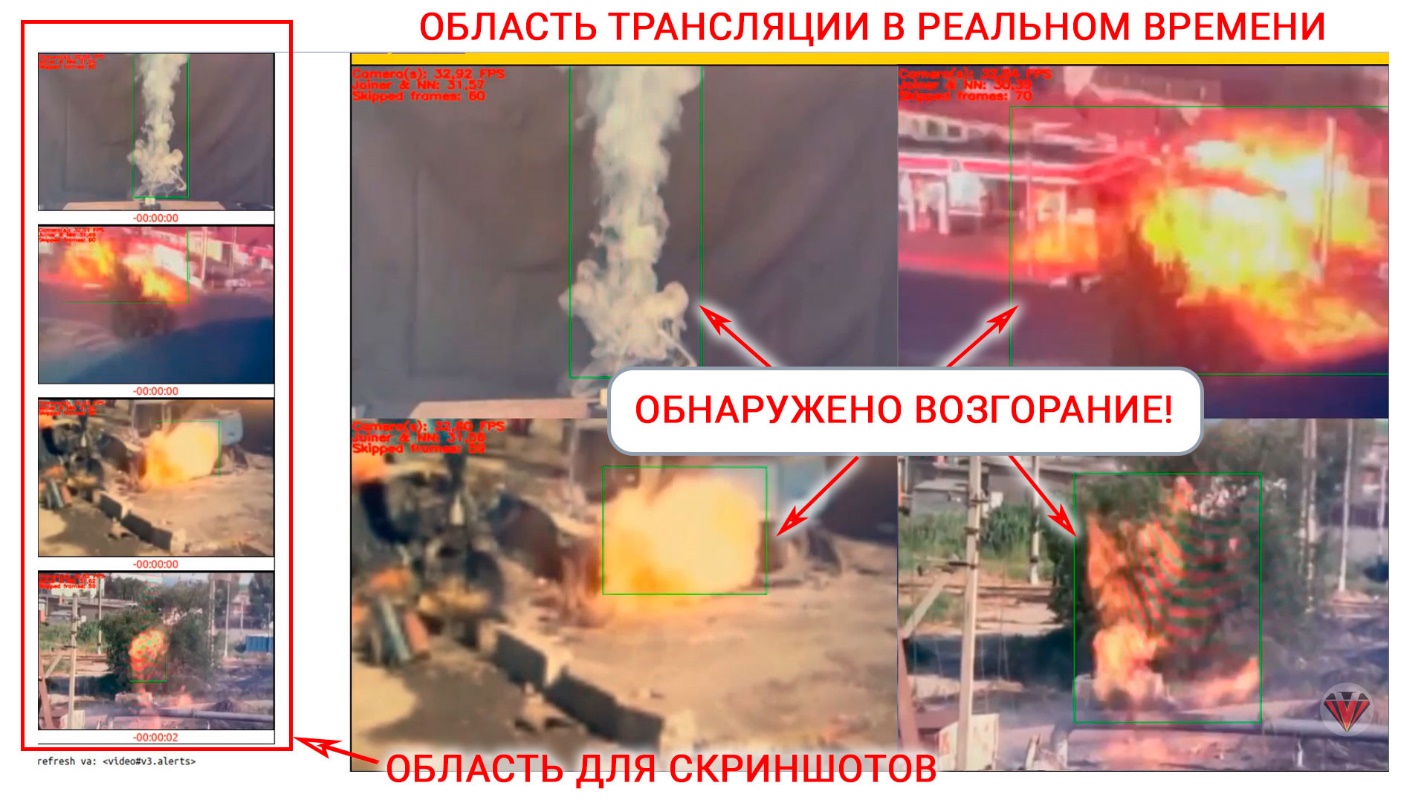 На изображении главный экран программыСлева находится область для отображения скриншотов, которые автоматически попадают в базу данных при обнаружении возгораний и задымлений в кадре и могут быть просмотрены позже. Если включена опция отправки, данные скриншоты, отправляются адресатам.Основное пространство экрана занимает сетка с трансляцией видеопотока с камер наблюдения. Зелёными прямоугольниками выделяются обнаруженные программой объекты похожие на возгорание и задымление. Текст наименования камеры становится красным, для привлечения внимания оператора.Центральный процессор 
(CPU)8 ядер с частотой 2 ГГцОперативная память
(RAM)8+ ГбВидеокарта
(CUDA)RTX 2060, 8 ГбЦентральный процессор 
(CPU)8 ядер с частотой 2 ГГцОперативная память
(RAM)16+ ГбВидеокарта
(CUDA)RTX 3070, 8 ГбВидеокодекH.264 / H.265 / H.265+Поддержка протоколаRTSPРазрешение матрицы
(Megapixel)2-8 MPСкорость видеопотока(Bitrate)3-16 MB/sРазрешение выходного потока(Pixels)от 1024 х 768 до 2688 х 1520Количество кадров в секунду
(FPS)От 4 до 60